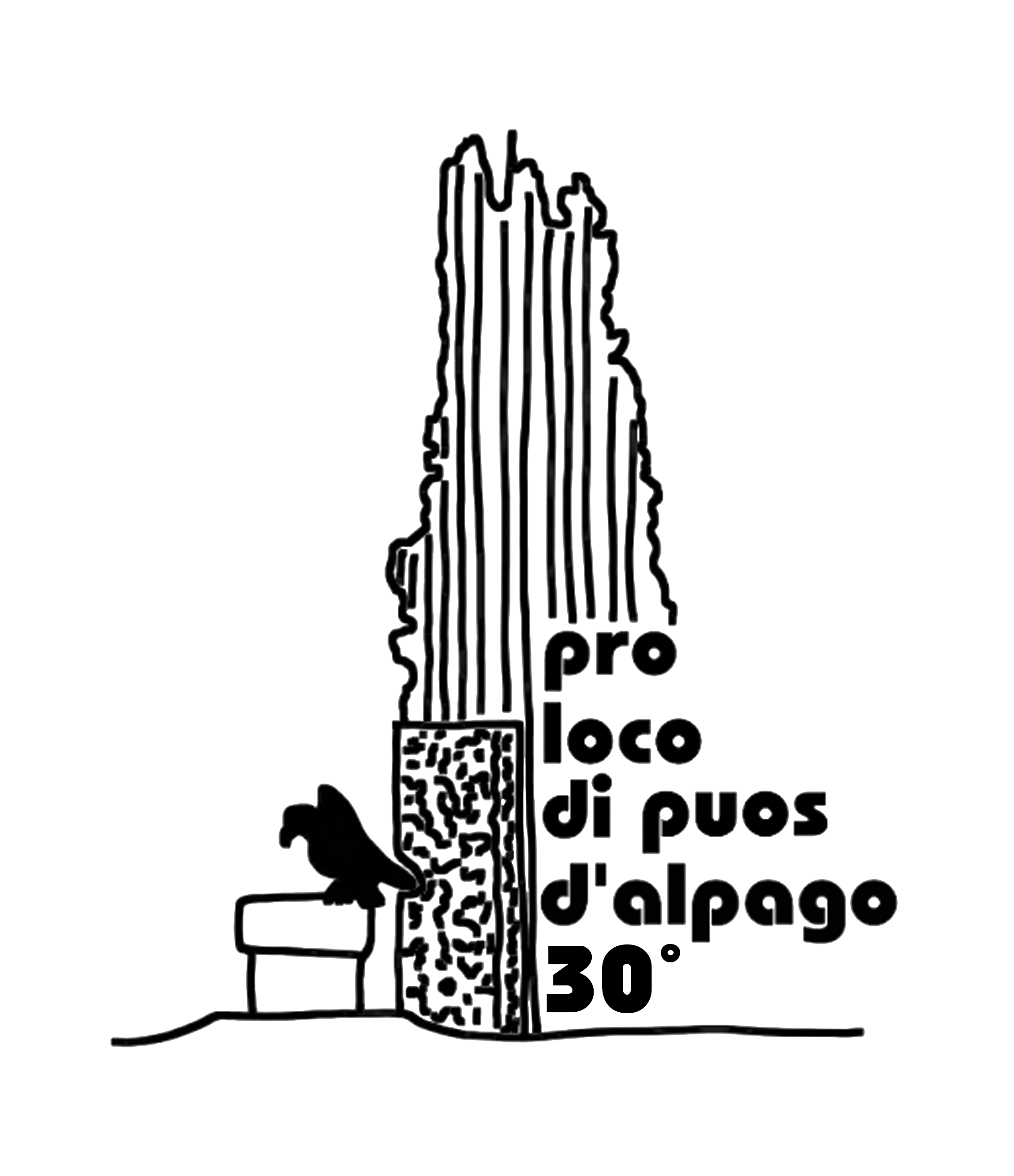             Pro Loco Puos d'Alpago                     piazza Papa Luciani 2-Puos Alpago (BL)tel 3516108304 E-mail: proloco.puos@libero.it  Internet: www.prolocopuosdalpago.it                       Oggetto: domanda di partecipazione alla mostra mercato ALPAGO BIO NATURALIl sottoscritto:Cognome e nome............................................................................cittadinanza.....................................Comune di nascita.....................................................prov..............data di nascita.................................cell.................................................fax.................................e-mail.........................................................In qualità di*:............................................................................................della ditta/ente/associazione:Ragione sociale.......................................................................................................................................Indirizzo : via....................................................................................................................nr...................Località..................................................CAP.....................Comune........................................Prov........Codice Fiscale.......................................................partita IVA .............................................................E-mail.................................................................Sito internet.................................................................CHIEDEdi essere ammesso alla mostra mercato denominata “ALPAGO BIO NATURAL”DOMENICA 29 agosto 2021        Puos d'Alpago (ORARIO 09-19)in qualità di:       espositore per fini promozionali (es. associazioni,altro)                           espositore per fini di venditabreve descrizione dell'attività presentata o del prodotto:   alimentare            non alimentareDimensioni del gazebo: indicare larghezza e profondità........................................................................Collegamento alla rete elettrica:      si            noAltre richieste particolari:   …................................................................................................................ …............................................................................................................................................................DICHIARA INOLTREdi rispettare il regolamento della manifestazionedi assumersi ogni responsabilità relativamente al rispetto delle norme igienico sanitarie,amministrative e fiscali del proprio banco di esposizione e di rispondere in prima persona per eventuali irregolarità riscontrate dalle autorità preposteDICHIARA INOLTRE DI ESSERE A CONOSCENZA CHE;la concessione degli spazi espositivi prevede una quota di iscrizione di 15,00 euro, da versare il giorno della manifestazione ad un incaricato della pro loco di Puos d'Alpago.  rimangono escluse dal pagamento della quota di iscrizione, le associazioni di volontariato e Onlus.il reperimento e l'allestimento del banco espositivo è a carico del singolo partecipanteper quanto non previsto esplicitamente vale il buon senso ed il rispetto dell'etica professionale dei partecipanti, ricordando che gli obiettivi fondamentali della manifestazione sono la promozione, la divulgazione dei valori legati all'agricoltura biologica ed alla tradizione bellunese.* Qualifica del richiedente(rappresentante legale,titolare,presidente, incaricato,...)La domanda di partecipazione può essere inviata entro il  20/08/2021 via e-mail all'indirizzo;proloco.puos@libero.it o mezzo posta a:Pro Loco Puos d'Alpago p.zza Papa Luciani 2, 32016 Puos -Alpago (BL)…........................................................................................................................................................................................................................................................................................................................Il sottoscritto autorizza inoltre, ai sensi D.Lgs. 36/2003 n.196, il trattamento dei dati personali solo con le modalità e le procedure strettamente necessarie per l'organizzazione e la pubblicità della manifestazione.Data.................................................................Firma...........................................................................................